Федеральное государственное бюджетное образовательное учреждениевысшего образования «Красноярский государственный медицинский университет имени профессора В.Ф. Войно-Ясенецкого»Министерства здравоохранения Российской ФедерацииФармацевтический колледжДневникпроизводственной практикипо МДК 04.01. «Теория и практика  лабораторных  микробиологических и иммунологических исследований »Пасечник Елизавета СергеевнаФИОМесто прохождения практики  КГБУЗ «Красноярский краевой клинический онкологический диспансер имени А.И. Крыжановского»		            (медицинская организация, отделение)с «13» июня 2021 г.   по   «16» июня 2021 г.Руководители практики:Общий – Ф.И.О. (его должность) Фатьянова О.П.Непосредственный – Ф.И.О. (его должность) Метелёва М.А.Методический – Ф.И.О. (его должность)  Чуфтаева И.А.Красноярск, 20_Содержание1. Цели и задачи практики2. Знания, умения, практический опыт, которыми должен овладеть студент после прохождения практики3. Тематический план4. График прохождения практики5. Инструктаж по технике безопасности6.  Содержание и объем проведенной работы7. Манипуляционный лист (Лист лабораторных / химических исследований)8. Отчет (цифровой, текстовой)Цели и задачи практики:Закрепление в производственных условиях профессиональных умений и навыков по методам  микробиологических и иммунологических исследований.Расширение и углубление теоретических знаний и практических умений по методам микробиологических и иммунологических исследований.Повышение профессиональной компетенции студентов и адаптации их на рабочем месте, проверка возможностей самостоятельной работы.Осуществление учета и анализ основных  микробиологических показателей, ведение документации.Воспитание трудовой дисциплины и профессиональной ответственности.Изучение основных форм и методов работы в бактериологической лаборатории.Программа практики.В результате прохождения практики студенты должны уметь самостоятельно:Организовать рабочее место для проведения лабораторных исследований.Подготовить лабораторную посуду, инструментарий и оборудование для анализов.Приготовить растворы, реактивы, дезинфицирующие растворы.Провести дезинфекцию биоматериала, отработанной посуды, стерилизацию инструментария и лабораторной посуды.Провести прием, маркировку, регистрацию и хранение поступившего биоматериала.Регистрировать проведенные исследования.Вести учетно-отчетную документацию.Пользоваться приборами в лаборатории.По окончании практики студент долженпредставить в колледж следующие документы:Дневник с оценкой за практику, заверенный подписью общего руководителя и печатью ЛПУ.Характеристику, заверенную подписью руководителя практики и печатью ЛПУ.Текстовый отчет по практике (положительные и отрицательные стороны практики, предложения по улучшению подготовки в колледже, организации и проведению практики).Выполненную самостоятельную работу.В результате производственной практики обучающийся должен:Приобрести практический опыт:- приготовления питательных сред для культивирования различных групп микроорганизмов с учетом их потребностей- техники посевов на чашки Петри, скошенный агар и высокий столбик агара.Освоить умения:- готовить материал к микробиологическим исследованиям;- определять культуральные и морфологические свойства ; - вести учетно-отчетную документацию; - производить забор исследуемого материала;- принимать, регистрировать,  материал;- утилизировать отработанный материал.Знать:- задачи, структуру, оборудование, правила работы и техники безопасности в микробиологический  лаборатории; - основные методы и диагностическое значение  исследований протеолитических , сахаралитических, гемолитических свойств микроорганизмов, антигенной структуры.Тематический планКвалификация Медицинский технолог6 семестрЛист лабораторных исследований.ОТЧЕТ ПО ПРОИЗВОДСТВЕННОЙ  ПРАКТИКЕФ.И.О. обучающегося     Пасечник Елизавета Сергеевнагруппы   306-1    специальности   Лабораторная диагностикаПроходившего (ей) производственную (преддипломную) практику с   03.06.2021   по 16.06.2021 г.За время прохождения практики мною выполнены следующие объемы работ:1. Цифровой отчет2. Текстовой отчетОбщий руководитель практики   ________________  ____________________(подпись)                              (ФИО)М.П.организацииХАРАКТЕРИСТИКАПасечник Елизавета Сергеевна ФИОобучающийся (ая) на 3 курсе  по специальности СПО   060604Лабораторная диагностикауспешно прошел (ла)  производственную практику по профессиональному модулю:          Проведение лабораторных микробиологических исследованийМДК      Теория и практика  лабораторных микробиологических и иммунологических исследованийв объеме 72 часов с  « 03 » июня 2021 г.  по « 16 » июня 2021 г.в организации КГБУЗ «Красноярский краевой клинический онкологический диспансер имени А.И. Крыжановского»наименование организации, юридический адресЗа время прохождения практики:«____»___________20__ г.Подпись непосредственного руководителя практики_______________/ФИО, должностьПодпись общего руководителя практики_____________/ФИО, должность    м.п.График прохождения практики.Аттестационный лист производственной практикиСтудент (Фамилия И.О.)  Пасечник Е.С.Обучающийся на курсе по специальности 31.02.03 «Лабораторная диагностика»                                                     при прохождении производственной практики по ПМ 04 Проведение лабораторных  микробиологических и иммунологических исследованийМДК 04.01 Теория и практика  лабораторных микробиологических и иммунологических исследований с 3 июня 2021 г. по 16 июня 2021 г.     в объеме  72  часовв организации КГБУЗ «Красноярский краевой клинический онкологический диспансер имени А.И. Крыжановского»освоил  общие компетенции    ОК 1 – ОК 14 _______________________________________________________________ освоил профессиональные компетенции   ПК  4.1, ПК  4.2,ПК 4.3, ПК4.4Дата                 _______________                                Ф.И.О. _______________(подпись общего руководителя производственной практики  от  организации)МП организацииДата                     методический руководитель __________  Ф.И.О.__________                                                                                   (подпись)МП учебного отделаДень 1- 03. 06.2021. Ознакомление с КДЛ, инструктаж по технике безопасности и охране труда и противопожарной безопасности.Ознакомилась со структурой  бактериологического отдела КДЛ КГБУЗ «КККОД им. А.И.Крыжановского» и прошла инструктаж по  правилам безопасного проведения работ  микроорганизмами III-IV групп патогенности в бактериологическом отделе.Документы на основании которых ведутся работы в Бактериологическом отделе КДЛ:Инструкция № 001БО По правилам соблюдения противоэпидемического режима (режима биологической безопасности) в бактериологическом отделе клинико-диагностической лаборатории;Инструкция № 003 БО Порядок действий по безопасной ликвидации аварий при работе с патогенными биологическими агентами III-IV групп патогенности (опасности) в бактериологическом отделе клинико-диагностической лаборатории;Инструкция № 004 По соблюдению санитарно-эпидемиологических требований к обращению с медицинскими отходами в бактериологическом отделе клинико-диагностической лаборатории;ИОТ - № 32 КДЛ Инструкция по охране труда для персонала клинико-диагностической лаборатории;Краткая характеристика объекта.Бактериологический отдел КДЛ является структурным подразделением клинико-диагностической лаборатории КГБУЗ «Красноярского краевого клинического онкологического диспансера им. А.И.Крыжановского» и располагается по адресу г. Красноярск, ул. 1-ая Смоленская, дом 16, строение 7, на 2 этаже лечебно-диагностического корпуса (корпус I). Отдел представляет блок помещений, изолированный от прочих подразделений запирающимися дверьми. Дополнительно на дверях рабочих кабинетов установлены электронные замки с устройством доступа по персональным электронным картам. Полезная площадь лаборатории 541,2 кв.м. На входной двери обозначены название отдела и международный знак «Биологическая опасность».Электроснабжение, теплоснабжение, водоснабжение и водоотведение лаборатории — централизованные. Имеется система приточно-вытяжной вентиляции с механическими побудителями воздуха с фильтрами очистки на входе и выходе.Помещения отдела разделяют на «заразную» зону, где осуществляются манипуляции с патогенными биологическими агентами (далее ПБА) и их хранение, и «чистую», где не проводят работы с микроорганизмами и их хранение.Коридор «чистой» и «заразной» зоны разделен дверьми (система шлюза), перемещение персонала из зоны в зону осуществляется через санпропускник.Основными видами деятельности бактериологического отдела КДЛ согласно установленного перечня номенклатуры исследований являются:- Исследование клинического материала от больных по профилю неинфекционного стационара;- Санитарно-микробиологические исследования в рамках программы производственного и внутрилабораторного контроля.Основная деятельность бактериологического отдела связана с работой с микроорганизмами III-IV групп патогенности (опасности).Все исследования в Бактериологическом отделе КДЛ подлежат фиксации в соответствующих журналах регистрационных и рабочих журналах. Документы на основании которых ведутся работы в Бактериологическом отделе КДЛ:1)Инструкция № 001БОПо правилам соблюдения противоэпидемического режима (режима биологической безопасности) в бактериологическом отделе клинико-диагностической лаборатории;2)Инструкция № 003 БО Порядок действий по безопасной ликвидации аварий при работе с патогенными биологическими агентами III-IV групп патогенности (опасности) в бактериологическом отделе клинико-диагностической лаборатории;3)Инструкция № 004 По соблюдению санитарно-эпидемиологических требований к обращению с медицинскими отходами в бактериологическом отделе клинико-диагностической лаборатории;4)Инструкция № 005 Порядок отбора проб на санитарные исследования по микробиологическим (бактериологическим) показателям в «КГБУЗ КККОД им. А И. Крыжановского»;5)ИОТ - № 32 КДЛ Инструкция по охране труда для персонала клинико-диагностической лаборатории;6)Ориентировочный перечень объектов, подлежащих микробиологическому контролю методом смывов в рамках Программы производственного контроля «КГБУЗ КККОД им. А. И. Крыжановского»;7)Инструкция №006 БО КДЛ Техника отбора проб биоматериалов и правила их транспортировки и бактериологический отдел клинико-диагностической лаборатории.Основными видами деятельности бактериологического отдела КДЛ согласно установленного перечня номенклатуры исследований являются:- Исследование клинического материала от больных по профилю неинфекционного стационара;-Санитарно-микробиологические исследования в рамках программы производственного и внутри лабораторного контроля.Основная деятельность бактериологического отдела связана с работой с микроорганизмами III-IV групп патогенности (опасности).Все исследования в Бактериологическом отделе КДЛ подлежат фиксации в соответствующих журналах регистрации:-Журнал контроля чистоты розлива (стерильности) питательных сред - Журнал приготовления питательных сред (-Рабочий журнал исследования смывов с объектов внешней среды в режимных помещениях на БГКП, НГБО и S. aureus;-Рабочий журнал микробиологических испытаний смывов с объектов внешней среды на БГКП;-Рабочий журнал клинических микробиологических исследований;-Журнал микроскопий;-Рабочий журнал Определения чувствительности микроорганизмов рода Staphylococcusи рода Enterococcus к антимикробным препаратам диско-диффузионным методом;-Рабочий журнал Определения чувствительности микроорганизмов группы Acinetobacterк антимикробным препаратам диско-диффузионным методом;-Рабочий журнал Определения чувствительности микроорганизмов семейства Enterobacteriaceae к антимикробным препаратам диско-диффузионным методом;-Рабочий журнал Определения чувствительности микроорганизмов группы Pseudomonasк антимикробным препаратам диско-диффузионным методом;-Рабочий журнал Исследования крови на аэробные и факультативно-анаэробные микроорганизмы (стерильность);-Рабочий журнал микробиологических исследований смывов с объектов внешней (окружающей) среды в режимных помещениях на обнаружение БГКП, НГБО и S. aureus;День 2 – 04.06.2021Санитарно-бактериологическое исследованиеОбъектами санитарно-бактериологических исследований являются: воздушная среда; объекты окружающей среды в том числе, изделия медицинского назначения, изделия из резины и металла, спец.одежда; руки персонала.Исследования бактериальной обсемененности воздушной средыИсследования бактериальной обсемененности воздушной среды проводят в помещениях лечебных организаций в зависимости от их функционального назначения на санитарно-микробиологические показатели, руководствуясь СанПиН 2.1.3.2630-10.Отбор проб производят:- на общее количество микроорганизмов (общее микробное число – ОМЧ) в 1 м3 воздуха;- на наличие S.aureus в 1 м3 воздуха.В данной лаборатории отбор проб воздуха производят с помощью Аспиратора ПУ-1БПри эксплуатации устройства отбора проб персонал должен руководствоваться «Инструкцией по технике безопасности и охране труда.Количество пропущенного воздуха должно составлять 250 дм3 (250л) для определения S.aureus.Для определения общего количества микроорганизмов в 1 м3 воздуха персонал должен производить отбор на чашку Петри с питательным агаром типа Среда №1, МПА (мясо-пептонный агар), ГРМ-агар или иным, разрешенным к применению для данного вида исследования.Для определения наличия S.aureus в 1 м3 воздуха персонал должен производить отбор на чашку Петри с питательным агаром типа Среда №10, ЖСА (желточно- солевой агар) , или иным разрешенным к применению для данного вида исследования.Ход работы:
1. Перед отбором каждой пробы воздуха для обеззараживания решетки используется фломбирование (обжиг в пламени) для этого необходимо: снять решетку, смочить решетку 95% этиловым спиртом, обжечь в пламени спиртовки до полного сгорания спирта на решетке.2.Поместить открытую часть стандартной чашки Петри с агаром в держатели аспиратора, плотно присоединить решетку путем наворачивания, соблюдая осторожность, чтобы не повредить резьбу.3.Включить прибор в сеть. Для запуска нажать кнопку «ВКЛ.» Контролировать индикатор «ОБЪЁМ ПРОБЫ»-4 красных цифровых светодиодных индикаторов, индуцирующих объем отбираемой пробы.4. По завершению отбора пробы выключить аспиратор кнопкой «ВЫКЛ», снять решетку и извлечь чашку Петри, закрыть ее крышкой и убрать в транспортный контейнер.5. Емкости с пробами маркируются в соответствии с нумерацией, указанной в сопроводительной документации.6. Окончательный результат для показателя «Общее количество микроорганизмов»= «Общее микробное число»= «ОМЧ» выражается в единицах КОЕ/ м3 (колоние-образующих единиц в 1м3), что соответствует количественному содержанию микроорганизмов в 1м3 .7. Окончательный результат на наличие S.aureus оформляется заключением «S.aureus обнаружен» или «S.aureus не обнаружен» что соответствует наличию/отсутствию микроорганизмов вида S.aureus в 1м3. Результаты исследования оформляются протоколом установленного образца.Бактериологический контроль эффективности обработки рук персоналаОбработку рук хирургов проводят все участвующие в проведении оперативных вмешательств, катетеризации магистральных сосудов. Обработка проводится в два этапа: I этап - мытье рук мылом и водой в течение двух минут, а затем высушивание стерильным полотенцем (салфеткой); II этап - обработка антисептиком кистей рук, запястий и предплечий.Контроль качества обработки рук хирургов проводят в соответствии с СанПиН 2.1.3.2630-10 после обработки антисептиком и до надевания стерильных перчаток.Отбор проб производят: - на соответствие показателю «Стерильность»Эффективность обработки оценивают на основании результатов бактериологических исследований при контроле стерильности смывов с обработанных рук.Отбор проб производится стерильными инструментами и принадлежностями в стерильные емкости с соблюдением строжайших правил асептики непосредственно после обработки антисептиком и сразу после полного высыхания антисептика на коже рук.Тампон/салфетку (размер салфетки 5х5 см) увлажняют стерильной жидкостью, тщательно протирают ладони, околоногтевые и межпальцевые пространства обеих рук хирургов и операционных медицинских сестер после процедуры обработки. Каждую салфетку/тампон помещают в отдельную пробирку (колбу, флакон). Для отбора каждой пробы используют при захвате салфетки отдельный стерильный пинцет/ корцанг. Емкости с пробами маркируются в соответствии с нумерацией, указанной в сопроводительной документации. Транспортировка в лабораторию.Стандартно для контроля стерильности используют тиогликолевую среду (среду для контроля стерильности). На каждую пробу используют по три пробирки тиогликолевой среды. Производят отмыв (встряхивание) марлевой салфетки/тампона. Отмывную жидкость засевают по 0,5 мл в 2 пробирки с 5 мл тиогликолевой среды, марлевую салфетку/тампон помещают в пробирку с тиогликолевой средой. Посевы инкубируют при температуре 32,5±2,5° С, в течение 48 часов.Окончательный результат по показателю «Стерильность» оформляется заключением «Роста микрофлоры нет/Стерильно» или «Рост микрофлоры обнаружен /Нестерильно».Рисунок 1 – Аспиратор ПУ-1Б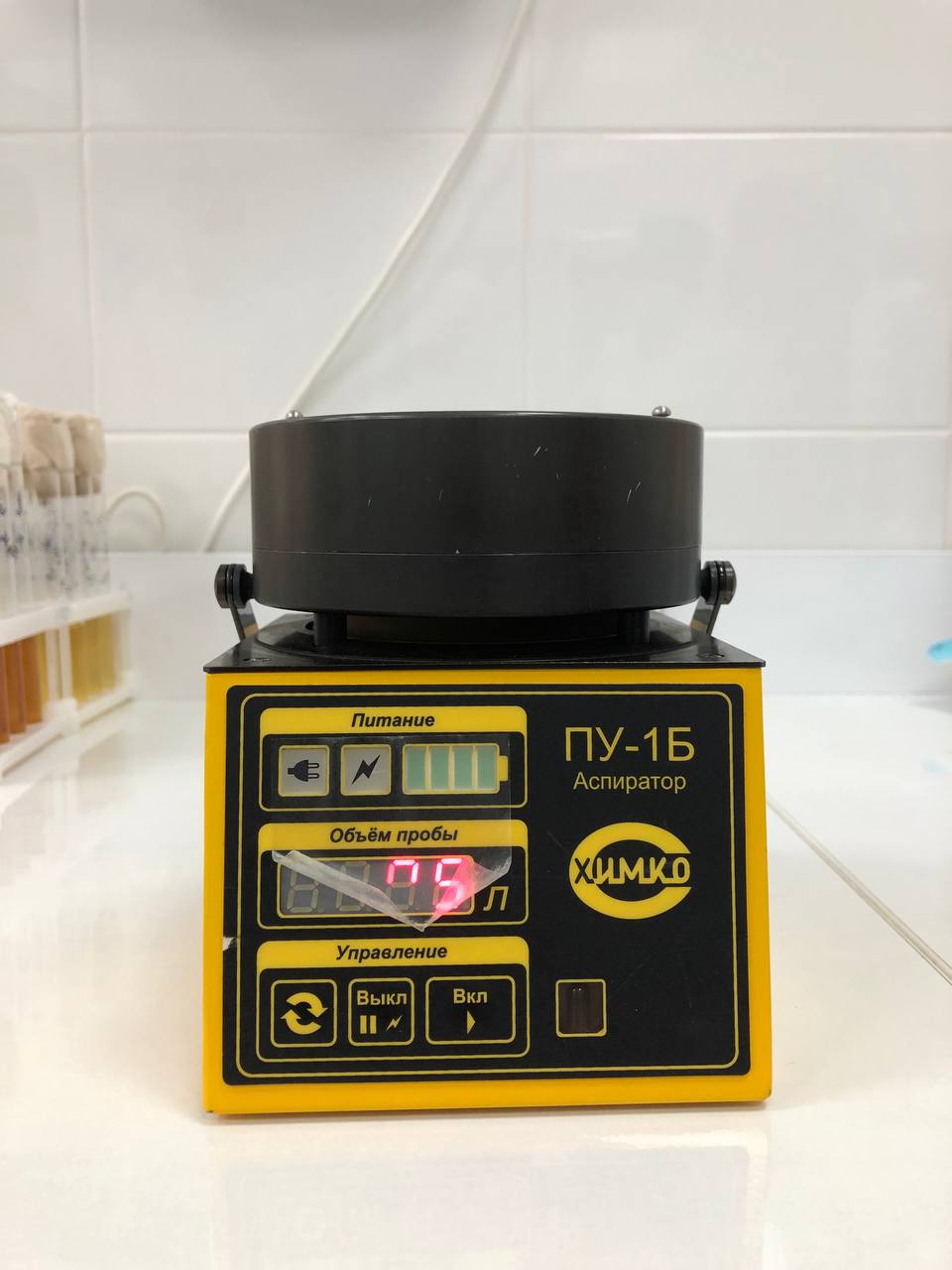 День 3 – 05.06.2021 Методический деньДень 4 – 07.06.2021Приготовление питательных сред Питательная среда - жидкий, полужидкий или плотный субстрат, используемый для выращивания микроорганизмов. Требования, предъявляемые к питательным средам:
-Питательные среды должны содержать все необходимые для питания микроба питательные вещества, т.е. обладать питательностью-Питательные среды должны быть влажными-Питательные среды должны иметь оптимальную pH (7,2-7,6) кислотность среды-Обладать изотоничностью (конц. NaCl  0,87%)-Иметь оптимальный электронный потенциал, свидетельствующий о содержании в среде растворенного кислорода.-Среды должны быть прозрачными, чтобы был виден рост бактерий-Среды должны быть стерильными, чтобы не было других бактерийЭтапы приготовления питательных сред:Подготовка посуды. Посуда должна быть чистой, сухой, стерильной. Расчет сухого вещества и количества воды производят в соответствии с инструкцией, указанной на упаковке. Сухое вещество взвешивают на весах, дистиллированную воду отмеряют мерным стаканчиком.Питательная среда варится на электроплите при тщательном размешивании, до полного растворения сухого вещества и закипания среды. Готовую среду разливают во флаконы, стерилизуют в паровом стерилизаторе, с использованием необходимых индикаторов.Флаконы со средой закрывают марлевыми пробками, прикрепляют этикетку на которой отмечают название среды, номер по журналу, дату приготовления.Рисунок 2 – Приготовление питательных сред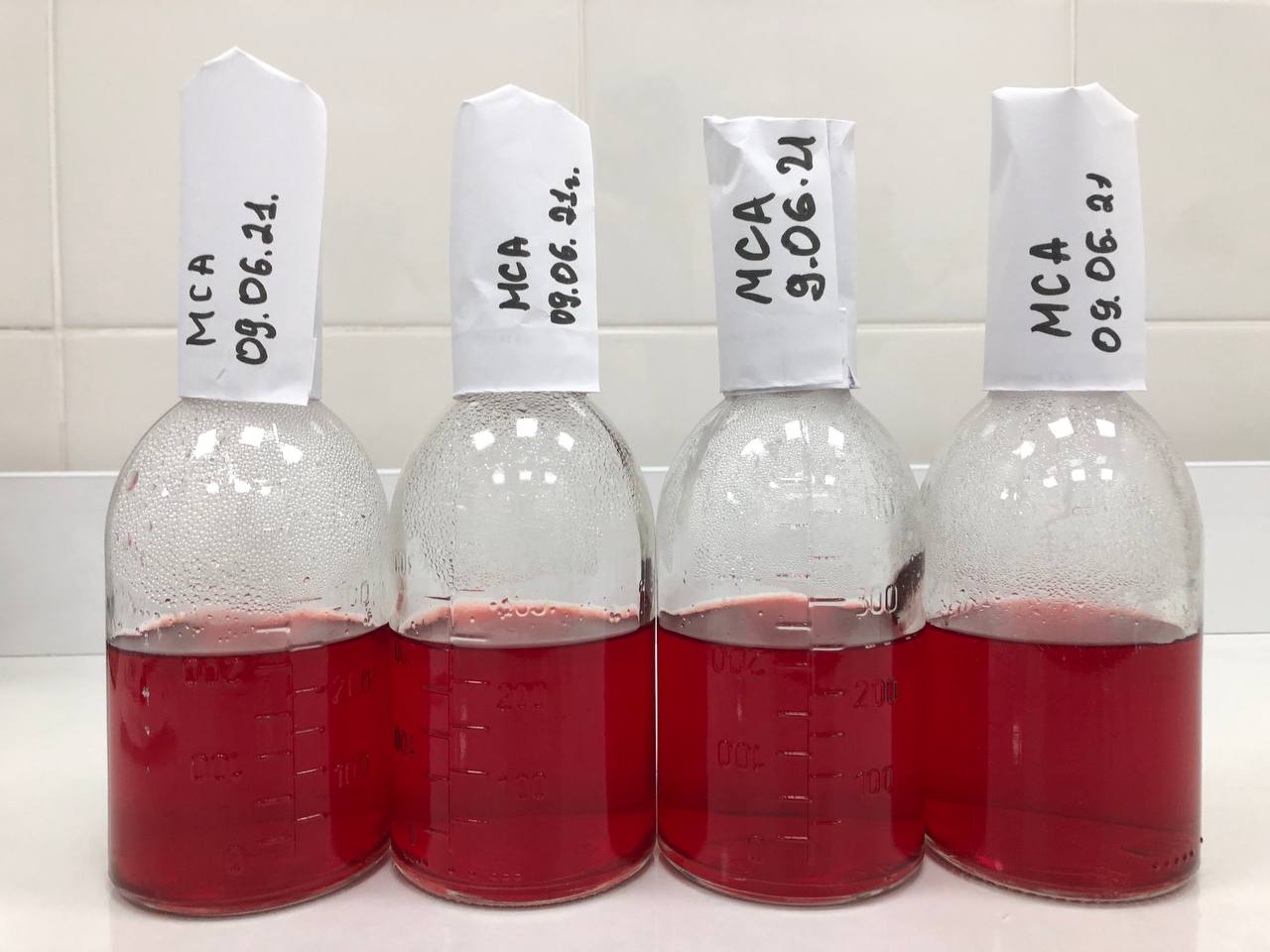 День 5 – 08.06.2021Приготовление мазкаДля приготовления препарата на обезжиренное стекло, наносят каплю воды или физиологического раствора, в которую петлей вносят исследуемый материал и распределяют тонким ровным слоем по стеклу на площади примерно 1 см 2. Если исследуемый материал находится в жидкой среде, его наносят петлей на предметное стекло. Мазки высушивают на воздухе, затем фиксируют в пламени спиртовки. Окраска мазка по Граму На фиксированный мазок наложить кусочек фильтровальной бумаги, на который налить избыток генциановогофиолетового карболового и выдержать при комнатной температуре в течение 1 — 2 мин.Снять бумагу, слить краску и, не промывая мазок водой, налить на мазок 0,7 — 1,0 мл раствора Люголя и выдержать мазок при комнатной температуре в течение 1 — 2 мин.Слить раствор Люголя и, не промывая, погрузить стекло с мазком в стакан со спиртом этиловым 96°, покачивая стекло до тех пор, пока с мазка не перестанут отходить струйки краски (не более 30 сек).Извлечь стекло с мазком из спирта, ополоснуть мазок дистиллированной водой, залить поверхность мазка раствором фуксина и выдержать мазок при комнатной температуре в течение 30 — 60 сек.Слить краску со стекла, промыть мазок дистиллированной водой, высушить стекло с помощью фильтровальной бумаги или естественной сушкой в наклонном положении при комнатной температуре и провести микроскопию с использованием иммерсионной системы при увеличении X (900 — 1000).Грамположительные микроорганизмы окрашиваются в фиолетовый или фиолетовый с синим оттенком цвет, грамотрицательные микроорганизмы — в красный цвет.Рисунок 3 – Окрашивание мазков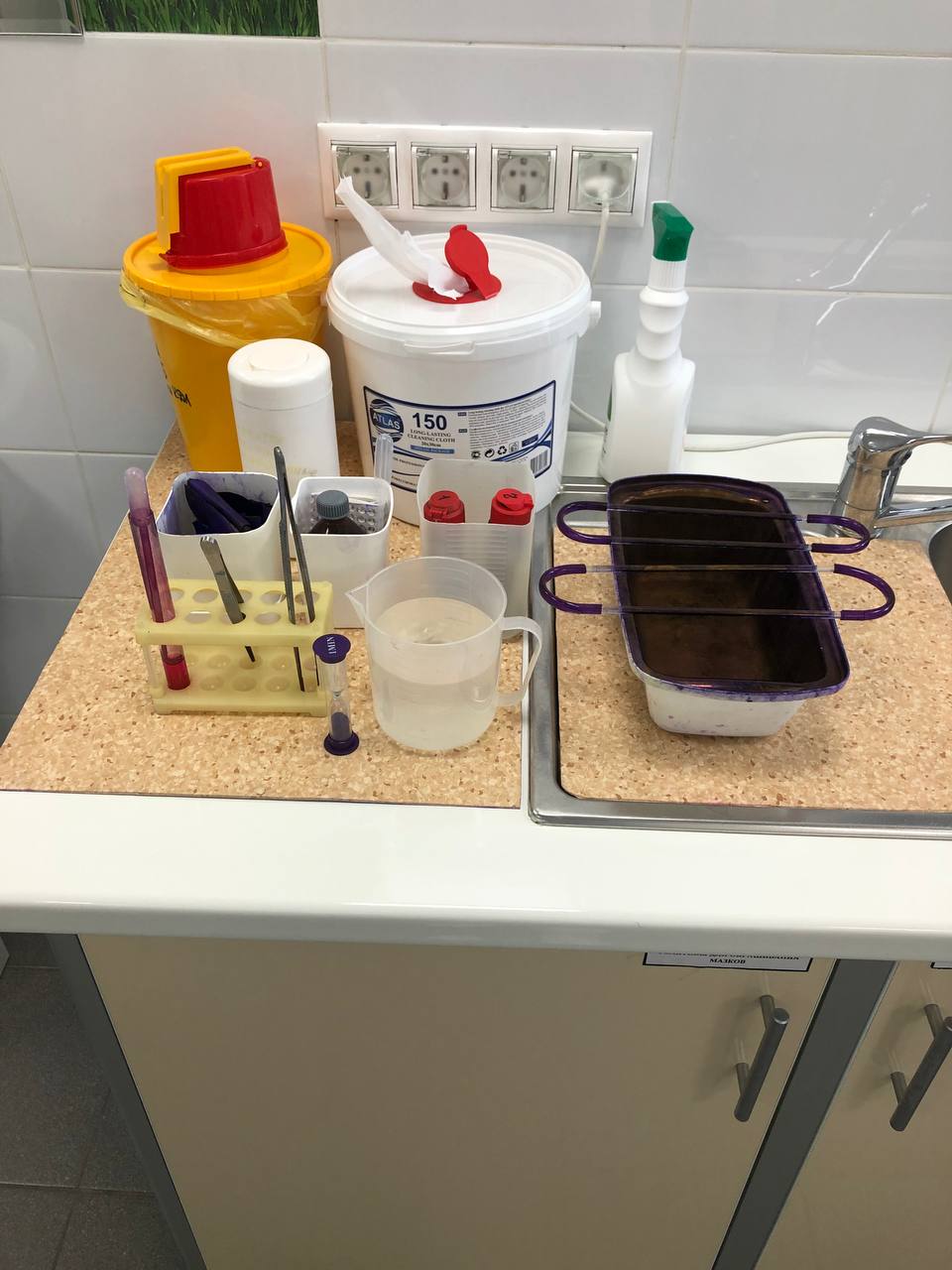  День 6 – 09.06.2021Исследования клинического материала Бактериологической петлей диаметром 3 мм произвести посев (30-40 штрихов) исследуемого материала на 1-й сектор чашек Петри с питательными средами. После этого петлю прожечь и произвести 4 штриховых посева из 1-го сектора по 2-й, аналогичным образом из 2-го сектора в 3-й, и из 3-го в 4-й, прожигая петлю после пересева с каждого сектора. Чашки инкубировать в термостате при 37°С в течение 18-24 часов.Участие в санитарно-противоэпидемических мероприятиях, т. е. проведение дезинфекции рабочего кабинета. Дезинфекция стен, поверхности столов и оборудования производилась дезинфицирующим средством с моющим эффектом «ПОЛИКЛИН». Разведение производится в соответствии с таблицей разведения дезинфицирующего средства.Рисунок 4 – Посев секторами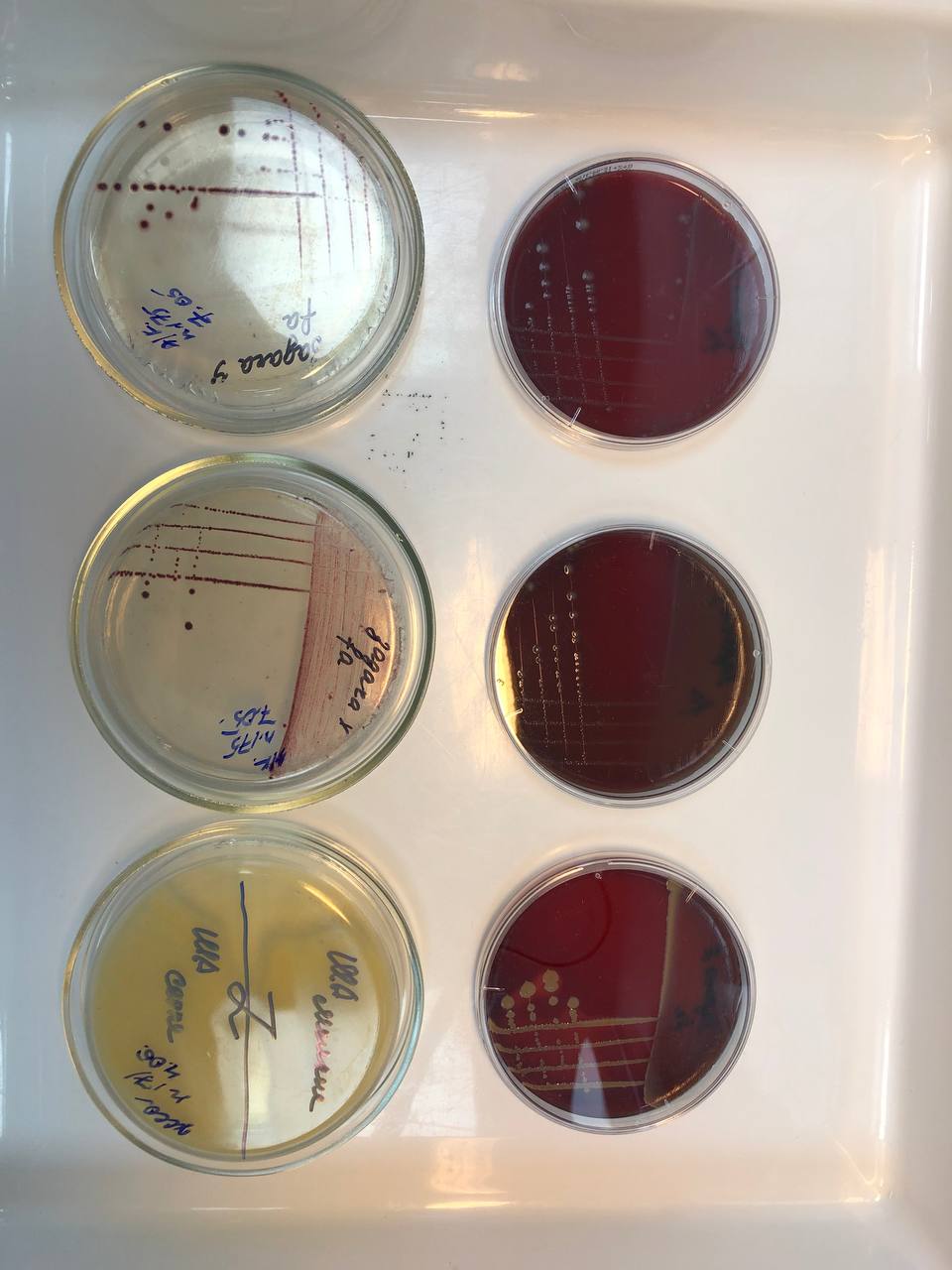 День 7 – 10.06.2021Определение биохимических свойств На третий день, ставят биохимические тесты, для определение биохимических свойств для идентификации энтеробактерий (бланк прилагается), и производят диско-диффузионный метод.Учет результатов биохимических тестов производят визуально в соответствии с цветовым указателем (см. таблицу № 1) по окончании инкубации при температуре (37 ± 0.5) °C. Учет результатов теста на обнаружение β-галактозидазы проводят дважды: через 3-5 ч и через 18-24 ч. так как у некоторых штаммов лимонно-желтое окрашивание через 18-24 ч исчезает.После окончания инкубации открывают крышку пластины и в лунку для выявления фенилаланиндезаминазы (№ 7) добавляют 1 каплю 10% раствора железа (III) хлорида, в лунку для определения ацетилметилкарбинола (Nt 9) - I каплю 6% раствора α-нафтола и 1 каплю 40% раствора гидроксида калия, в лунку для выявления индола (№ 8) - 1-3 капли реактива Эрлиха. Выявление ацетилметилкарбинола (№ 9) осуществляют через 15-20 мин после закапывания реактивов.Идентификацию культур микроорганизмов проводят с использованием таблицы биохимических свойств энтеробактерий, диагностического «ключа», кодовой карточки, каталога кодов - пособия для интерпретации результатов идентификации с использованием математического метода классификации.Рисунок 5 – Биохимические свойства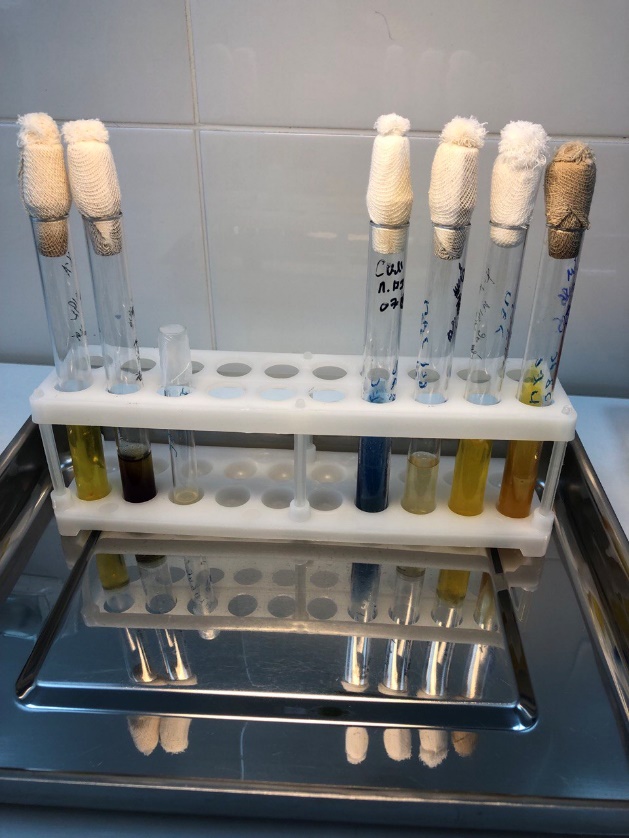 Рисунок 6- Биохимические свойства 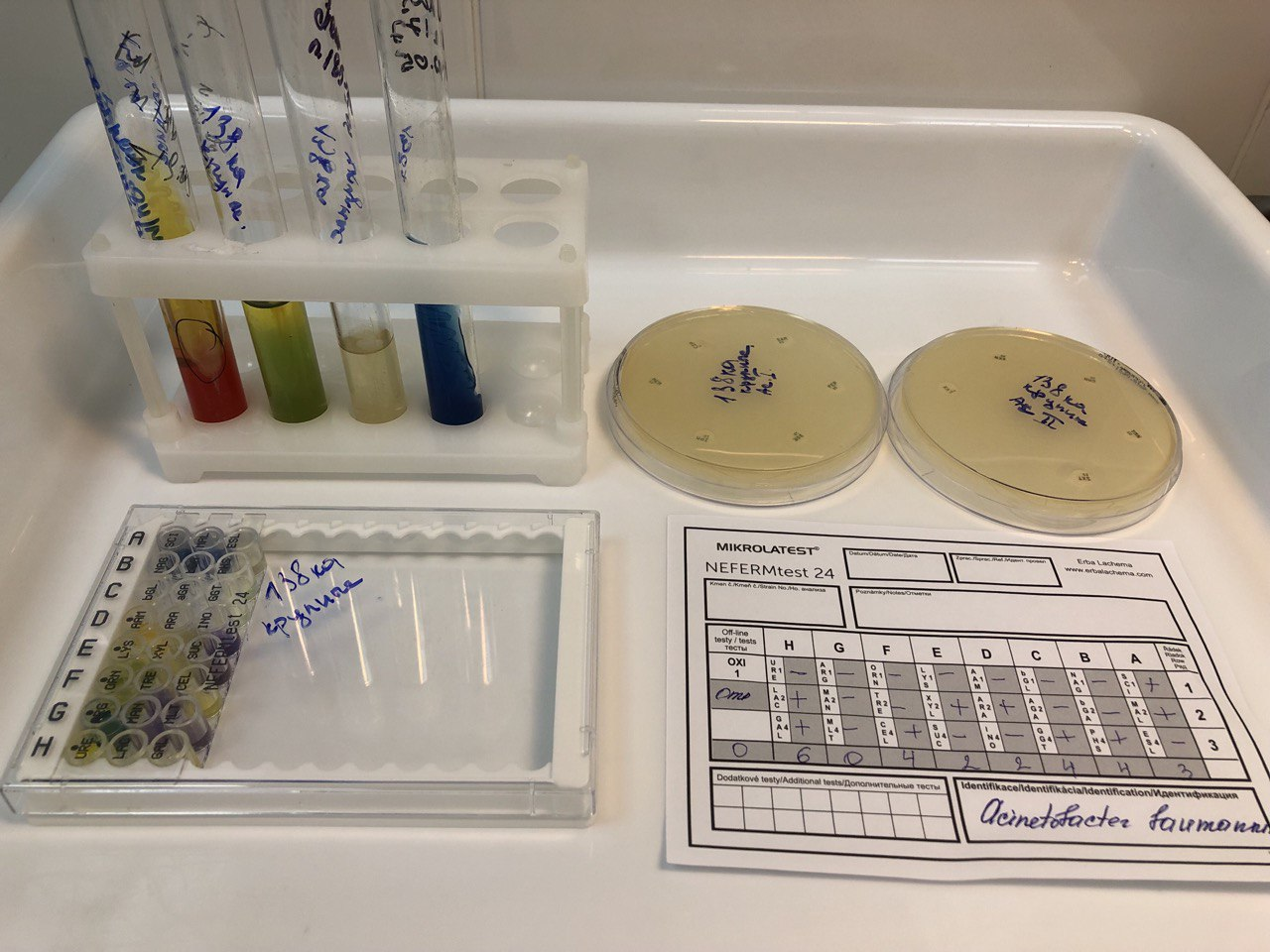 День 8 – 11.06.2021Постановка антибиотикограммы Диско-диффузионный метод оценки чувствительности бактерий к АМПДиско-диффузионный метод, будучи одним из старейших, остается наиболее распространенным методом оценки антибиотикочувствительности в практических бактериологических лабораториях. Этот метод подходит для исследования большинства бактериальных патогенов, в том числе и для наиболее распространенных бактерий со сложными питательными потребностями. Метод является универсальным для широкого круга антимикробных препаратов и не требует обязательного использования специального оборудования.Рисунок 7 – Постановка Антибиотикограммы 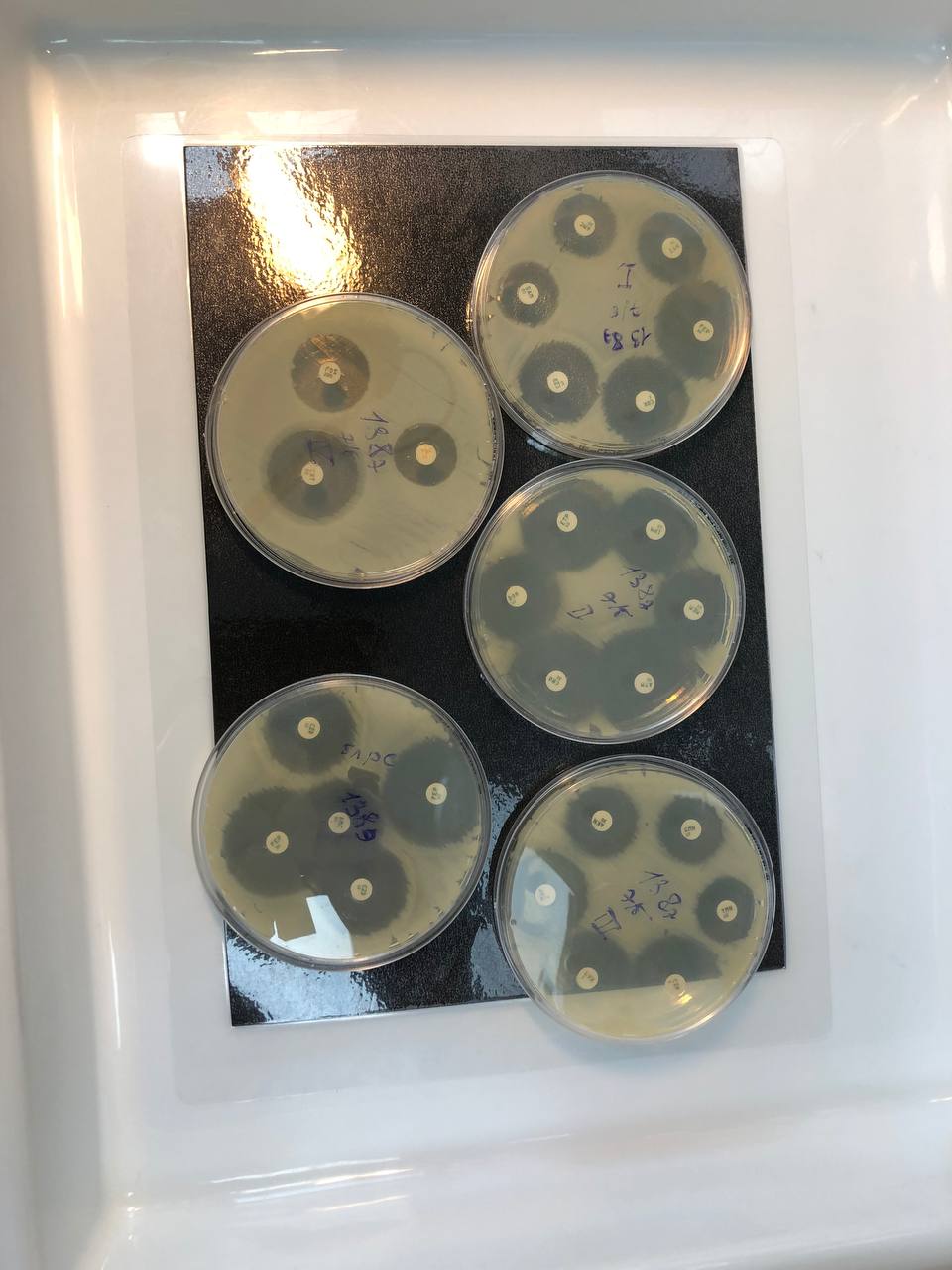 День 9 – 12.06.2021Методический деньДень 10- 15.06.2021Санитарно-противоэпидемический режимУчастие в санитарно-противоэпидемических мероприятиях, т. е. проведение дезинфекции рабочего кабинета. Дезинфекция стен, поверхности столов и оборудования производилась дезинфицирующим средством с моющим эффектом «ПОЛИКЛИН». Разведение производится в соответствии с таблицей разведения дезинфицирующего средства.В целях профилактики внутрибольничных инфекций (далее - ВБИ) в лечебно-профилактической организации) осуществляются дезинфекционные и стерилизационные мероприятия, которые включают в себя работы по профилактической и очаговой дезинфекции, обеззараживанию, предстерилизационной очистке и стерилизации изделий медицинского назначения.Для проведения дезинфекционных и стерилизационных мероприятий ООМД (организация, осуществляющая медицинскую деятельность) должны регулярно обеспечиваться моющими и дезинфицирующими средствами различного назначения, кожными антисептиками, средствами для стерилизации изделий медицинского назначения, а также стерилизационными упаковочными материалами и средствами контроля (в том числе химическими индикаторами)Дезинфекция – это комплекс мероприятий, направленных на уничтожение определенного вида патогенного или условно-патогенного микроорганизма в объектах внешней среды с помощью химических антисептиков, физических, биологических воздействий.В микробиологической лаборатории используют два метода дезинфекции:1) Химический: основан на применении разнообразных химических веществ, вызывающих гибель микроорганизмов. Его используют с целью обеззараживания различных объектов внешней среды, воздуха, биологических субстратов. При работе в микробиологической лаборатории допускаются дез. растворы, разрешенные к применению на территории РФ.2) Физический метод: обеспечивает удаление микроорганизмов с объектов путем воздействия физических факторов: высокой температуры горячего воздуха, пара под давлением, ультрафиолетовых лучей.Контроль качества стерилизации – для проверки достижения стерилизационных параметров и работы автоклава используют химические индикаторы. При объёме автоклава до 100 литров используют 5 индикаторов, если объём автоклава больше 100 литров используют 11 индикаторов. Закладки производятся при каждом цикле.Термический контроль: проводят раз в полгода. Для контроля используют проверенный максимальный термометр с ценой деления не более 1 °С и диапазоном измерений, превышающим контролируемую температуру. Термометр размещают в пяти точках совместно с химическими индикаторами. После окончания цикла стерилизации и остывания термометра до комнатной температуры, снимают показания. Для определения истинного значения максимальной температуры цикла стерилизации к снятому с термометра показанию прибавляют соответствующую поправку, указанную в паспорте на данный термометр.В «чистой» зоне результаты контроля работы автоклавов заносят в «Журнал контроля работы стерилизаторов» формы 257/у.Результаты заносят в форме 520/у "Журнал обеззараживания патогенных биологических агентов". После регистрации режимов стерилизации заверяют подписями исполнителя и ответственного бактериолога.Биологический контроль: этот вид контроля проводят 2 раза в год. Для этого используют биотесты, предназначенные для конкретного вида паровой или суховоздушной стерилизации.Результаты заносят в «Журнал бактериологического контроля работы стерилизаторов воздушного, парового (автоклава) в КГБУЗ «КККОД им. А.И. Крыжановского»»После завершения работ с ПБА, необходимо провести гигиеническую обработку рук. Рисунок 8 – Гигиеническая обработка рук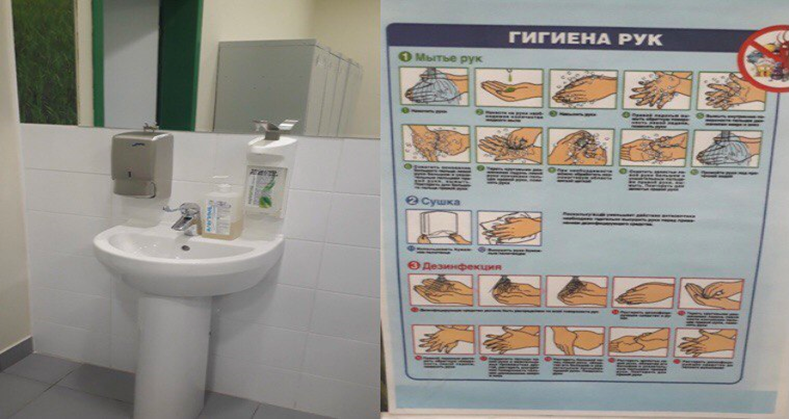 Наименование разделов и тем практикиНаименование разделов и тем практикиНаименование разделов и тем практики1081Организация рабочего места:Приготовление питательных сред  общеупотребительных, элективных, дифференциально-диагностических сред для выделения возбудителей  воздушно-капельных инфекций и заболеваний передающихся половым путем.Организация рабочего места:Приготовление питательных сред  общеупотребительных, элективных, дифференциально-диагностических сред для выделения возбудителей  воздушно-капельных инфекций и заболеваний передающихся половым путем.Организация рабочего места:Приготовление питательных сред  общеупотребительных, элективных, дифференциально-диагностических сред для выделения возбудителей  воздушно-капельных инфекций и заболеваний передающихся половым путем.122Микробиологическая диагностика возбудителейинфекционных заболеваний( воздушно-капельных,  кишечных инфекций )Микробиологическая диагностика возбудителейинфекционных заболеваний( воздушно-капельных,  кишечных инфекций )Микробиологическая диагностика возбудителейинфекционных заболеваний( воздушно-капельных,  кишечных инфекций )483ИммунодиагностикаРА, РП, РСК,РИФ, РСК,ПЦР.ИммунодиагностикаРА, РП, РСК,РИФ, РСК,ПЦР.ИммунодиагностикаРА, РП, РСК,РИФ, РСК,ПЦР.124Санитарно – бактериологическое  исследованиевоздуха, смывов.Санитарно – бактериологическое  исследованиевоздуха, смывов.Санитарно – бактериологическое  исследованиевоздуха, смывов.185Выполнение мер санитарно-эпидемиологического режима в КДЛ:Утилизация отработанного материала, дезинфекция и стерилизация  использованной лабораторной посуды, инструментария, средств защиты.Выполнение мер санитарно-эпидемиологического режима в КДЛ:Утилизация отработанного материала, дезинфекция и стерилизация  использованной лабораторной посуды, инструментария, средств защиты.Выполнение мер санитарно-эпидемиологического режима в КДЛ:Утилизация отработанного материала, дезинфекция и стерилизация  использованной лабораторной посуды, инструментария, средств защиты.126Дифференцированный зачет Дифференцированный зачет Дифференцированный зачет 6ИтогоИтогоИтого180                                                                                              180                                                                                              Вид промежуточной аттестацииВид промежуточной аттестацииДифференцированный зачетДифференцированный зачетДифференцированный зачетИсследования итогИсследования 123456789101112итогПриготовление питательных сред для культивирования патогенных кокков, возбудителей кишечных инфекций, ВКИ.  02211212222118Изучение культуральных, морфологических св-в 05544223333236Изучение сахаралитической, протеолитической, гемолитичес кой активности05544223333236Утилизация отработанного материала, дезинфекция и стерилизация использованной лабораторной посуды, инструментария, средств защиты;1111111111111 Участие в проведении внутрилабораторного контроля качества лабораторных исследований1111111111111Санитарная микробиология исследование воздуха2222222222121 Санитарная микробиология исследование смывов с рук и объектов окружающей среды8979897977787№Виды работ 6 семестрКоличество1.- изучение нормативных документов, регламентирующих санитарно-противоэпидемический режим в КДЛ:62.- прием, маркировка, регистрация биоматериала.283.Приготовление питательных сред для культивирования патогенных кокков, возбудителей кишечных инфекций, ВКИ.  184.Изучение культуральных, морфологических свойствисследуемой культуры.365.Изучение сахаралитической, протеолитической, гемолитической активности исследуемой культуры.366.Утилизация отработанного материала, дезинфекция и стерилизация использованной лабораторной посуды, инструментария, средств защиты;117. участие в проведении внутрилабораторного контроля качества лабораторных исследований118.Санитарная микробиология исследование воздуха219. Санитарная микробиология исследование смывов с рук и объектов окружающей среды87Умения, которыми хорошо овладел в ходе практики:-готовить материал к микробиологическим исследованиям-определять культуральные и морфологические свойства-вести учетно-отчетную документацию-производить забор исследуемого материала -принимать, регистрировать материал-утилизировать отработанный материалСамостоятельная работа:-приготовление питательных сред для культивирования микроорганизмов с учетом их Потребностей-посев на чашки Петри, скошенный агар и высокий столбик агара-регистрация проведенных исследований-ведение учетно-отчетной документации-утилизация отработанного материалаПомощь оказана со стороны методических и непосредственных руководителей:-помощь оказана в полной мереЗамечания и предложения по прохождению практики:-замечаний нет№ ОК/ПККритерии оценки Баллы0-2ПК 4.1,  ОК13, ОК 12, - Работа с нормативными  документами и приказами.ПК 4.1, ПК4.2, ОК1, 9- Организация рабочего места для проведения микробиологических исследований.ПК 41 ,ОК13, ОК 12- Прием, регистрация биоматериала.ПК 4.1, ПК 4.4,ОК13, ОК 12- Прием, регистрация биоматериала.ПК 4.1, ПК 4.4,ОК13, ОК 12Приготовление общеупотребительных питательных сред, приготовление дифференциально - диагностических средПК4.2, ОК1,2, 3, 6, 7, 8Техника посевовПК 4.1, ПК4.2, ОК1, 6,  9Изучение культуральных свойств м/оПК 4.1, ПК4.2, ПО, ОК1, 6,  9Изучение биохимических свойств  м/оПК 4.2,Проведение лабораторных микробиологических и иммунологических исследований биологических материалов, проб объектов внешней среды и пищевых продуктов; участвовать в контроле качестваПК 4.1, ПК 4.4,ОК13, ОК 11, 12- Регистрация результатов исследования.ПК 4.1, ПК 4.4,ОК13, ОК 11, 12Проведение утилизации отработанного материала, дезинфекции и стерилизации использованной лабораторной посуды, инструментария, средств защиты.№ п/пДатаЧасыоценкаПодпись руководителя.103.06.202108:00-14:00204.06.202108:00-14:00305.06.2021методический день407.06.202108:00-14:00508.06.202108:00-14:00609.06.202108:00-14:00710.06.202108:00-14:00811.06.202108:00-14:00912.06.2021методический день1014.06.2021методический день1115.06.202108:00-14:001216.06.202108:00-14:00№ п/пЭтапы  аттестации производственной практикиОценка Оценка общего руководителя  производственной практикиДневник практикиИндивидуальное задание Дифференцированный зачетИтоговая оценка по производственной практике